Terminarz gier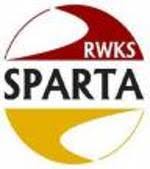 I Jesienny Turniej piłki nożnej dziewcząt SPARTA CUPUczestnicy:KP KSZO 1929 Ostrowiec  Świętokrzyski (105 km w linii prostej od Biłgoraja) – Świętokrzyski ZPNUKS Dubler Opole Lubelskie (85 km) – Lubelski ZPNKKP Unia Lublin (80 km) – Lubelski ZPNMUKS Sokół Kolbuszowa (75 km) Podkarpacki ZPNZKS Stal Aquila Stalowa Wola (48 km) Podkarpacki ZPNRWKS Sparta Biłgoraj (0 km) Lubelski ZPNRozkład gierI faza10:00Boisko A: Mecz nr 1: 6/Sparta Biłgoraj – 5/Stal Aquila Stalowa WolaBoisko B: Mecz nr 2: 4/Sokół Kolbuszowa – 3/Unia Lublin 10:45Boisko A: Mecz nr 3: 2/Dubler Opole Lubelskie – 1/KSZO Ostrowiec   11:30Boisko B: Mecz nr 4: 6/Sparta Biłgoraj– 3/Unia Lublin 12:15Boisko A: Mecz nr 5: 5/Stal Aquila Stalowa Wola – 2/Dubler Opole Lubelskie Boisko B: Mecz nr 6: 4/Sokół Kolbuszowa   – 1/KSZO OstrowiecII faza13:00Boisko A: Mecz nr 7: A – C albo w zależności od rozstrzygnięć w pierwszej fazie turnieju13: 45 Boisko A: Mecz nr 8: B – C albo w zależności od rozstrzygnięć w pierwszej fazie turniejuBoisko B: Mecz nr 9: D – F albo w zależności od rozstrzygnięć w pierwszej fazie turnieju14:30Boisko B: Mecz nr 10: E – F albo w zależności od rozstrzygnięć w pierwszej fazie turnieju15:15Boisko A: Mecz nr 11: A – B albo w zależności od rozstrzygnięć w pierwszej fazie turniejuBoisko B: Mecz nr 9: D – E albo w zależności od rozstrzygnięć w pierwszej fazie turniejuW zależności od rozstrzygnięć w turnieju oznacza takie ustawienie drugiej fazy turnieju, by ograniczyć rozgrywanie przez jak najmniej drużyn meczów podwójnych. Ograniczyć ani uniknąć, bo meczów jeden po drugim nie da się całkowicie uniknąć.Druga faza w podanej formie ma za zadanie promowanie drużyn, które w pierwszej fazie turnieju zdobyły najwięcej punktów.KSZOOstrowiecDublerOpole LubelskieUniaLublinSokółKolbuszowaAquilaStalowa WolaSpartaBiłgorajPunktyBramkiMiejsceGrupa/LiteraKSZOOstrowiec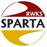 _:_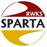 _:_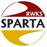 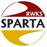 DublerOpole Lubelskie_:_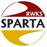 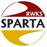 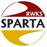 _:_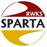 UniaLublin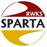 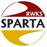 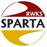 _:_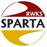 _:_SokółKolbuszowa_:_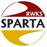 _:_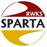 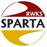 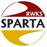 Stal AquilaStalowa Wola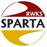 _:_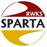 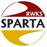 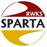   _:_Sparta Biłgoraj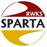 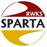 _:_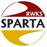 _:_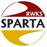 Grupa YGrupa YGrupa YGrupa YGrupa YGrupa YGrupa YABCpunktybramkimiejsceA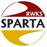 _:__:_B_:_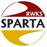 C_:__:_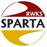 Grupa ZGrupa ZGrupa ZGrupa ZGrupa ZGrupa ZGrupa ZDEFpunktybramkimiejsceD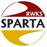 _:__:_E_:_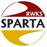 F_:__:_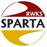 